BUDE AND NORTH CORNWALL GOLF CLUB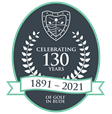 Minutes of the Greens MeetingDate:	 02/05/2023Time:	14.00 hrs.Attended by:	John Boundy, Geoff Tyler, Mark Jenkins, Adam Curtis, Jaime Acton.Chair:	John BoundyMinutes:	Mark JenkinsApologies:	NoneGreenkeepers reportResults: - All in favour.Matters ArisingProtective Fencing behind 2nd GreenQuote from coastal nets was okayed. Board to also approve.Additional Greenkeeping Storage – shipping containerContainer on route. JB to confirm exact date. JC to arrange platform to put the container on. Cost to be in the region of £2.5-3KClubhouse Drainage Pipe/Putting Green Manhole CoverJaime to chase ??? If no response MJ to contact JB Utilities.Questions arising from the Head Greenkeepers Greens Report We discussed the possibility of purchasing a new front loader needed. JB to visit Vincent tractors.A suggestion was put forward to move start times back to enable the team to get monthly maintenance work done. JA to send a proposal.Security of the Greenkeeping CompoundJA sourcing prices.Irrigation – Faulty SprinklersJA submitted a cost to repair the broken Sprinklers. It was agreed this must be done, so all approved. JB to ask for approval at the next board meeting.Costings for the Winter Projects 2023A full and costed proposal was presented by JA. JB to seek approval from the board. If a chose was given, it was agreed the 15th would be the number one priority.Course Furniture UpdateMJ & JA working on the 13th May (Spring Open) to have most of the flags/signage in place.Any Other BusinessIt was agreed we would not source an outside Course Architect.Greens: We need to agree to form a rating the greens. Stimp reading was an option.Contracts: Meetings held with each team member. All happy. MJ to ask Toby Rowland for final copies to be signed.Morgan Bryant requested time and a half for overtime but was refused.The club to confirm in writing JA full time employment.Visitor green fees to increase to £50.00 (week days) and £60.00 (Weekends)Next Meeting: Tuesday 6th June @ 4.00pmFollow-upWho's responsible?Date Confirm delivery date.Prepare surfaceJBJABy the next meetingASAPFollow-upWho's responsible?DateChase up Mr???JABy the next meetingFollow-upWho's responsible?DateNew Front LoaderMaintenance start timesJBJABy the next meetingBy the next meetingFollow-upWho's responsible?DateSource costJABy the next meetingFollow-upWho's responsible?DateBroken sprinkler cost of £4k to be approved by the boardJBBy the next meetingFollow-upWho's responsible?DateWinter Project approvalJBBy the next meetingFollow-upWho's responsible?DateContractsLetter to JAGreen fee increased on BRS/WebsiteMJMJMJBy the next meetingBy the next meetingImmediately 